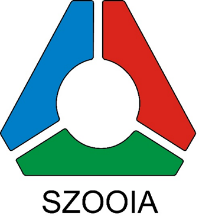 会员入会申请表企业名称中文成立时间企业名称英文注册资金企业官网企业官网企业详细地址企业详细地址企业性质（单选）企业性质（单选）国有企业        集体企业        私营企业    有限责任公司 股份有限公司    中外合资企业    外商投资    港澳台合资其他：国有企业        集体企业        私营企业    有限责任公司 股份有限公司    中外合资企业    外商投资    港澳台合资其他：国有企业        集体企业        私营企业    有限责任公司 股份有限公司    中外合资企业    外商投资    港澳台合资其他：国有企业        集体企业        私营企业    有限责任公司 股份有限公司    中外合资企业    外商投资    港澳台合资其他：国有企业        集体企业        私营企业    有限责任公司 股份有限公司    中外合资企业    外商投资    港澳台合资其他：国有企业        集体企业        私营企业    有限责任公司 股份有限公司    中外合资企业    外商投资    港澳台合资其他：国有企业        集体企业        私营企业    有限责任公司 股份有限公司    中外合资企业    外商投资    港澳台合资其他：国有企业        集体企业        私营企业    有限责任公司 股份有限公司    中外合资企业    外商投资    港澳台合资其他：国有企业        集体企业        私营企业    有限责任公司 股份有限公司    中外合资企业    外商投资    港澳台合资其他：国有企业        集体企业        私营企业    有限责任公司 股份有限公司    中外合资企业    外商投资    港澳台合资其他：企业简介（200字以内）企业简介（200字以内）企业主营产品企业主营产品企业基本情况企业基本情况总资产销售收入销售收入销售收入销售收入纳税总额研发投入研发投入研发投入是否上市企业基本情况企业基本情况企业员工人数企业员工人数共          人，其中技术人员          人。共          人，其中技术人员          人。共          人，其中技术人员          人。共          人，其中技术人员          人。共          人，其中技术人员          人。共          人，其中技术人员          人。共          人，其中技术人员          人。共          人，其中技术人员          人。共          人，其中技术人员          人。共          人，其中技术人员          人。会员代表姓名称谓先生 / 女士先生 / 女士先生 / 女士职务会员代表籍贯生日党派会员代表座机电话手机邮箱会员代表担任社会职务或荣誉服务需求（可多选）行业评选     专业论坛     展会服务     企业联谊     技能培训 项目投资     项目融资     专利技术     法务咨询     国外资源政府渠道     政策辅导     其他：行业评选     专业论坛     展会服务     企业联谊     技能培训 项目投资     项目融资     专利技术     法务咨询     国外资源政府渠道     政策辅导     其他：行业评选     专业论坛     展会服务     企业联谊     技能培训 项目投资     项目融资     专利技术     法务咨询     国外资源政府渠道     政策辅导     其他：行业评选     专业论坛     展会服务     企业联谊     技能培训 项目投资     项目融资     专利技术     法务咨询     国外资源政府渠道     政策辅导     其他：行业评选     专业论坛     展会服务     企业联谊     技能培训 项目投资     项目融资     专利技术     法务咨询     国外资源政府渠道     政策辅导     其他：行业评选     专业论坛     展会服务     企业联谊     技能培训 项目投资     项目融资     专利技术     法务咨询     国外资源政府渠道     政策辅导     其他：行业评选     专业论坛     展会服务     企业联谊     技能培训 项目投资     项目融资     专利技术     法务咨询     国外资源政府渠道     政策辅导     其他：行业评选     专业论坛     展会服务     企业联谊     技能培训 项目投资     项目融资     专利技术     法务咨询     国外资源政府渠道     政策辅导     其他：行业评选     专业论坛     展会服务     企业联谊     技能培训 项目投资     项目融资     专利技术     法务咨询     国外资源政府渠道     政策辅导     其他：行业评选     专业论坛     展会服务     企业联谊     技能培训 项目投资     项目融资     专利技术     法务咨询     国外资源政府渠道     政策辅导     其他：行业评选     专业论坛     展会服务     企业联谊     技能培训 项目投资     项目融资     专利技术     法务咨询     国外资源政府渠道     政策辅导     其他：意向专委会信息通信专委会    精密光学专委会    激光专委会会       红外专委会传感专委会        投融资专委会      创新技术专委会信息通信专委会    精密光学专委会    激光专委会会       红外专委会传感专委会        投融资专委会      创新技术专委会信息通信专委会    精密光学专委会    激光专委会会       红外专委会传感专委会        投融资专委会      创新技术专委会信息通信专委会    精密光学专委会    激光专委会会       红外专委会传感专委会        投融资专委会      创新技术专委会信息通信专委会    精密光学专委会    激光专委会会       红外专委会传感专委会        投融资专委会      创新技术专委会信息通信专委会    精密光学专委会    激光专委会会       红外专委会传感专委会        投融资专委会      创新技术专委会信息通信专委会    精密光学专委会    激光专委会会       红外专委会传感专委会        投融资专委会      创新技术专委会信息通信专委会    精密光学专委会    激光专委会会       红外专委会传感专委会        投融资专委会      创新技术专委会信息通信专委会    精密光学专委会    激光专委会会       红外专委会传感专委会        投融资专委会      创新技术专委会信息通信专委会    精密光学专委会    激光专委会会       红外专委会传感专委会        投融资专委会      创新技术专委会信息通信专委会    精密光学专委会    激光专委会会       红外专委会传感专委会        投融资专委会      创新技术专委会企业联络人姓名称谓称谓先生 / 女士先生 / 女士先生 / 女士职务企业联络人座机电话手机手机邮箱入会级别（单选）会长     常务副会长     副会长     监事长理事     监事           会员会长     常务副会长     副会长     监事长理事     监事           会员会长     常务副会长     副会长     监事长理事     监事           会员会长     常务副会长     副会长     监事长理事     监事           会员会长     常务副会长     副会长     监事长理事     监事           会员会长     常务副会长     副会长     监事长理事     监事           会员会长     常务副会长     副会长     监事长理事     监事           会员会长     常务副会长     副会长     监事长理事     监事           会员会长     常务副会长     副会长     监事长理事     监事           会员会长     常务副会长     副会长     监事长理事     监事           会员会长     常务副会长     副会长     监事长理事     监事           会员入会申请本公司/本人自愿申请加入深圳市光学光电子行业协会，承认《深圳市光学光电子行业协会章程》，承诺在享受会员权益的同时，履行会员义务，维护深圳市光学光电子行业协会的名誉和权益。法人签字：           单位盖章：           年   月   日本公司/本人自愿申请加入深圳市光学光电子行业协会，承认《深圳市光学光电子行业协会章程》，承诺在享受会员权益的同时，履行会员义务，维护深圳市光学光电子行业协会的名誉和权益。法人签字：           单位盖章：           年   月   日本公司/本人自愿申请加入深圳市光学光电子行业协会，承认《深圳市光学光电子行业协会章程》，承诺在享受会员权益的同时，履行会员义务，维护深圳市光学光电子行业协会的名誉和权益。法人签字：           单位盖章：           年   月   日本公司/本人自愿申请加入深圳市光学光电子行业协会，承认《深圳市光学光电子行业协会章程》，承诺在享受会员权益的同时，履行会员义务，维护深圳市光学光电子行业协会的名誉和权益。法人签字：           单位盖章：           年   月   日本公司/本人自愿申请加入深圳市光学光电子行业协会，承认《深圳市光学光电子行业协会章程》，承诺在享受会员权益的同时，履行会员义务，维护深圳市光学光电子行业协会的名誉和权益。法人签字：           单位盖章：           年   月   日本公司/本人自愿申请加入深圳市光学光电子行业协会，承认《深圳市光学光电子行业协会章程》，承诺在享受会员权益的同时，履行会员义务，维护深圳市光学光电子行业协会的名誉和权益。法人签字：           单位盖章：           年   月   日本公司/本人自愿申请加入深圳市光学光电子行业协会，承认《深圳市光学光电子行业协会章程》，承诺在享受会员权益的同时，履行会员义务，维护深圳市光学光电子行业协会的名誉和权益。法人签字：           单位盖章：           年   月   日本公司/本人自愿申请加入深圳市光学光电子行业协会，承认《深圳市光学光电子行业协会章程》，承诺在享受会员权益的同时，履行会员义务，维护深圳市光学光电子行业协会的名誉和权益。法人签字：           单位盖章：           年   月   日本公司/本人自愿申请加入深圳市光学光电子行业协会，承认《深圳市光学光电子行业协会章程》，承诺在享受会员权益的同时，履行会员义务，维护深圳市光学光电子行业协会的名誉和权益。法人签字：           单位盖章：           年   月   日本公司/本人自愿申请加入深圳市光学光电子行业协会，承认《深圳市光学光电子行业协会章程》，承诺在享受会员权益的同时，履行会员义务，维护深圳市光学光电子行业协会的名誉和权益。法人签字：           单位盖章：           年   月   日本公司/本人自愿申请加入深圳市光学光电子行业协会，承认《深圳市光学光电子行业协会章程》，承诺在享受会员权益的同时，履行会员义务，维护深圳市光学光电子行业协会的名誉和权益。法人签字：           单位盖章：           年   月   日秘书处意见审批意见经审批，同意该单位为我会  会长、常务副会长、副会长、监事长、理事、监事、会员）。会籍编号：                                  （公章）  年   月   日经审批，同意该单位为我会  会长、常务副会长、副会长、监事长、理事、监事、会员）。会籍编号：                                  （公章）  年   月   日经审批，同意该单位为我会  会长、常务副会长、副会长、监事长、理事、监事、会员）。会籍编号：                                  （公章）  年   月   日经审批，同意该单位为我会  会长、常务副会长、副会长、监事长、理事、监事、会员）。会籍编号：                                  （公章）  年   月   日经审批，同意该单位为我会  会长、常务副会长、副会长、监事长、理事、监事、会员）。会籍编号：                                  （公章）  年   月   日经审批，同意该单位为我会  会长、常务副会长、副会长、监事长、理事、监事、会员）。会籍编号：                                  （公章）  年   月   日经审批，同意该单位为我会  会长、常务副会长、副会长、监事长、理事、监事、会员）。会籍编号：                                  （公章）  年   月   日经审批，同意该单位为我会  会长、常务副会长、副会长、监事长、理事、监事、会员）。会籍编号：                                  （公章）  年   月   日经审批，同意该单位为我会  会长、常务副会长、副会长、监事长、理事、监事、会员）。会籍编号：                                  （公章）  年   月   日经审批，同意该单位为我会  会长、常务副会长、副会长、监事长、理事、监事、会员）。会籍编号：                                  （公章）  年   月   日经审批，同意该单位为我会  会长、常务副会长、副会长、监事长、理事、监事、会员）。会籍编号：                                  （公章）  年   月   日联系协会：地址：深圳市南山区海德三道海岸大厦东座608室网址：www.szooia.org.cn邮箱：szooia@szooia.org.cn电话：+86-755-88242545联系协会：地址：深圳市南山区海德三道海岸大厦东座608室网址：www.szooia.org.cn邮箱：szooia@szooia.org.cn电话：+86-755-88242545联系协会：地址：深圳市南山区海德三道海岸大厦东座608室网址：www.szooia.org.cn邮箱：szooia@szooia.org.cn电话：+86-755-88242545联系协会：地址：深圳市南山区海德三道海岸大厦东座608室网址：www.szooia.org.cn邮箱：szooia@szooia.org.cn电话：+86-755-88242545联系协会：地址：深圳市南山区海德三道海岸大厦东座608室网址：www.szooia.org.cn邮箱：szooia@szooia.org.cn电话：+86-755-88242545联系协会：地址：深圳市南山区海德三道海岸大厦东座608室网址：www.szooia.org.cn邮箱：szooia@szooia.org.cn电话：+86-755-88242545联系协会：地址：深圳市南山区海德三道海岸大厦东座608室网址：www.szooia.org.cn邮箱：szooia@szooia.org.cn电话：+86-755-88242545协会银行账户：开户名称：深圳市光学光电子行业协会开户银行：中国工商银行深圳海岸城支行银行账号：4000030409200338433协会银行账户：开户名称：深圳市光学光电子行业协会开户银行：中国工商银行深圳海岸城支行银行账号：4000030409200338433协会银行账户：开户名称：深圳市光学光电子行业协会开户银行：中国工商银行深圳海岸城支行银行账号：4000030409200338433协会银行账户：开户名称：深圳市光学光电子行业协会开户银行：中国工商银行深圳海岸城支行银行账号：4000030409200338433协会银行账户：开户名称：深圳市光学光电子行业协会开户银行：中国工商银行深圳海岸城支行银行账号：4000030409200338433备注:1、请详细填写本表信息,打印章盖后与加盖公章的营业执照复印件-起扫描发送至szooia@szooia.org.cn；2、经协会秘书处审核通过批准入会后，再行通知企业办理会费缴纳、出席会员大会等工作。3、会费标准：会长100000元/年  副会长、监事长20000元/年  理事、监事10000元/年  会员3000元/年备注:1、请详细填写本表信息,打印章盖后与加盖公章的营业执照复印件-起扫描发送至szooia@szooia.org.cn；2、经协会秘书处审核通过批准入会后，再行通知企业办理会费缴纳、出席会员大会等工作。3、会费标准：会长100000元/年  副会长、监事长20000元/年  理事、监事10000元/年  会员3000元/年备注:1、请详细填写本表信息,打印章盖后与加盖公章的营业执照复印件-起扫描发送至szooia@szooia.org.cn；2、经协会秘书处审核通过批准入会后，再行通知企业办理会费缴纳、出席会员大会等工作。3、会费标准：会长100000元/年  副会长、监事长20000元/年  理事、监事10000元/年  会员3000元/年备注:1、请详细填写本表信息,打印章盖后与加盖公章的营业执照复印件-起扫描发送至szooia@szooia.org.cn；2、经协会秘书处审核通过批准入会后，再行通知企业办理会费缴纳、出席会员大会等工作。3、会费标准：会长100000元/年  副会长、监事长20000元/年  理事、监事10000元/年  会员3000元/年备注:1、请详细填写本表信息,打印章盖后与加盖公章的营业执照复印件-起扫描发送至szooia@szooia.org.cn；2、经协会秘书处审核通过批准入会后，再行通知企业办理会费缴纳、出席会员大会等工作。3、会费标准：会长100000元/年  副会长、监事长20000元/年  理事、监事10000元/年  会员3000元/年备注:1、请详细填写本表信息,打印章盖后与加盖公章的营业执照复印件-起扫描发送至szooia@szooia.org.cn；2、经协会秘书处审核通过批准入会后，再行通知企业办理会费缴纳、出席会员大会等工作。3、会费标准：会长100000元/年  副会长、监事长20000元/年  理事、监事10000元/年  会员3000元/年备注:1、请详细填写本表信息,打印章盖后与加盖公章的营业执照复印件-起扫描发送至szooia@szooia.org.cn；2、经协会秘书处审核通过批准入会后，再行通知企业办理会费缴纳、出席会员大会等工作。3、会费标准：会长100000元/年  副会长、监事长20000元/年  理事、监事10000元/年  会员3000元/年备注:1、请详细填写本表信息,打印章盖后与加盖公章的营业执照复印件-起扫描发送至szooia@szooia.org.cn；2、经协会秘书处审核通过批准入会后，再行通知企业办理会费缴纳、出席会员大会等工作。3、会费标准：会长100000元/年  副会长、监事长20000元/年  理事、监事10000元/年  会员3000元/年备注:1、请详细填写本表信息,打印章盖后与加盖公章的营业执照复印件-起扫描发送至szooia@szooia.org.cn；2、经协会秘书处审核通过批准入会后，再行通知企业办理会费缴纳、出席会员大会等工作。3、会费标准：会长100000元/年  副会长、监事长20000元/年  理事、监事10000元/年  会员3000元/年备注:1、请详细填写本表信息,打印章盖后与加盖公章的营业执照复印件-起扫描发送至szooia@szooia.org.cn；2、经协会秘书处审核通过批准入会后，再行通知企业办理会费缴纳、出席会员大会等工作。3、会费标准：会长100000元/年  副会长、监事长20000元/年  理事、监事10000元/年  会员3000元/年备注:1、请详细填写本表信息,打印章盖后与加盖公章的营业执照复印件-起扫描发送至szooia@szooia.org.cn；2、经协会秘书处审核通过批准入会后，再行通知企业办理会费缴纳、出席会员大会等工作。3、会费标准：会长100000元/年  副会长、监事长20000元/年  理事、监事10000元/年  会员3000元/年备注:1、请详细填写本表信息,打印章盖后与加盖公章的营业执照复印件-起扫描发送至szooia@szooia.org.cn；2、经协会秘书处审核通过批准入会后，再行通知企业办理会费缴纳、出席会员大会等工作。3、会费标准：会长100000元/年  副会长、监事长20000元/年  理事、监事10000元/年  会员3000元/年